Mandatory Reporting Quiz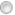 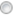 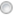 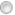 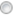 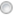 Question 2                                                                        1pts		Question 4                                                                                           1 pts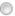 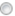 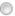 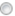 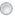 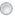 